Unit 6 Lesson 1: Compare LengthsWU Notice and Wonder: Pencils (Warm up)Student Task StatementWhat do you notice?
What do you wonder?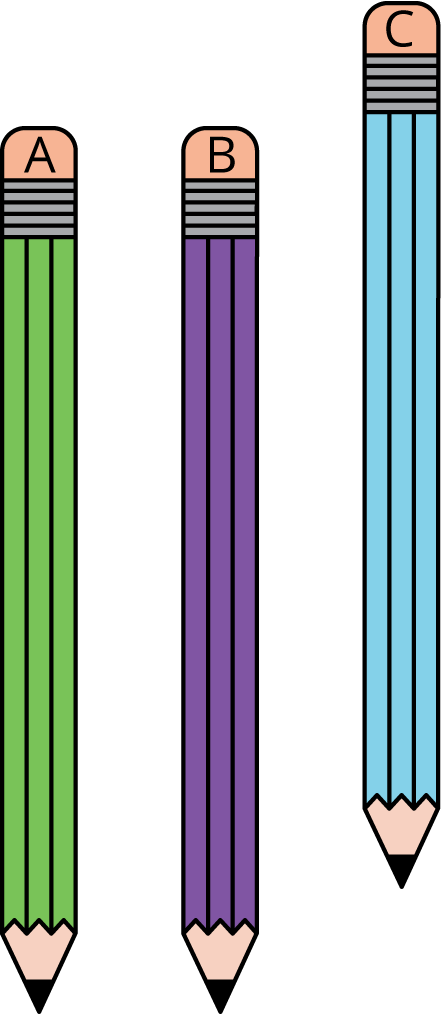 1 Is it Longer or Shorter?Student Task StatementShare your thinking with your partner.Choose 2 objects and compare their lengths.Choose 2 different objects and compare their lengths.Write down your answers.Choose an object that you could write with and find the tower of 3 connecting cubes.Which is longer?Draw the 2 objects to show which is longer.Choose a different object and find the tower of 8 connecting cubes.Which is shorter?Draw the 2 objects to show which is shorter.Find an object from the collection that is shorter than your foot.Fill in the blank.The ________________________________ is shorter than my foot.Find an object from the collection that is longer than your pointer finger.Fill in the blank.The ________________________________ is longer than my pointer finger.2 Order ObjectsStudent Task StatementPick 3 objects.With your partner, put the objects in order from shortest  to longest.Trace or draw your objects.Pick 3 new objects.With your partner, put them in order from longest to shortest.Write the names of the objects in order from longest to shortest.3 Centers: Choice TimeStudent Task StatementChoose a center.Target Numbers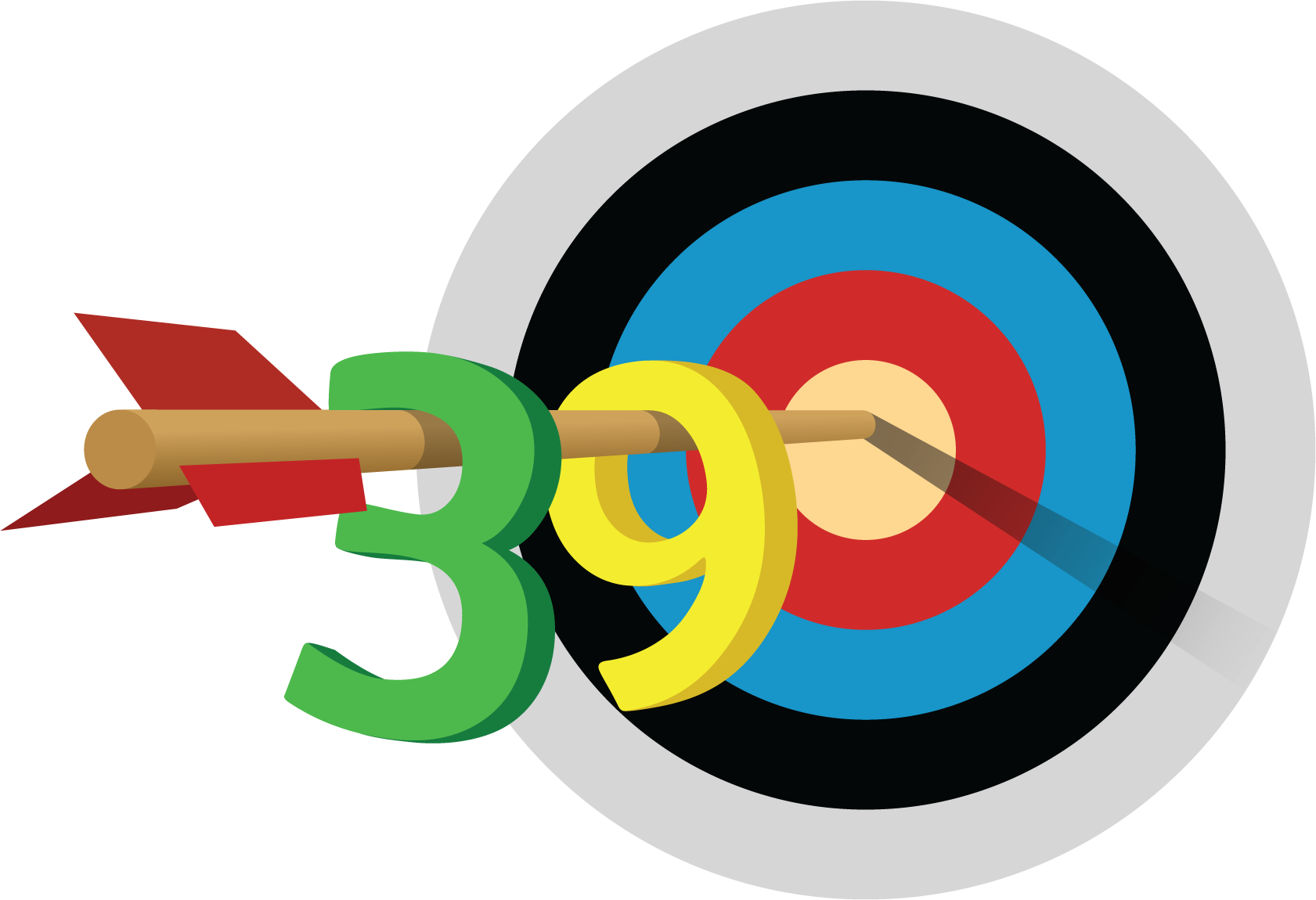 Five in a Row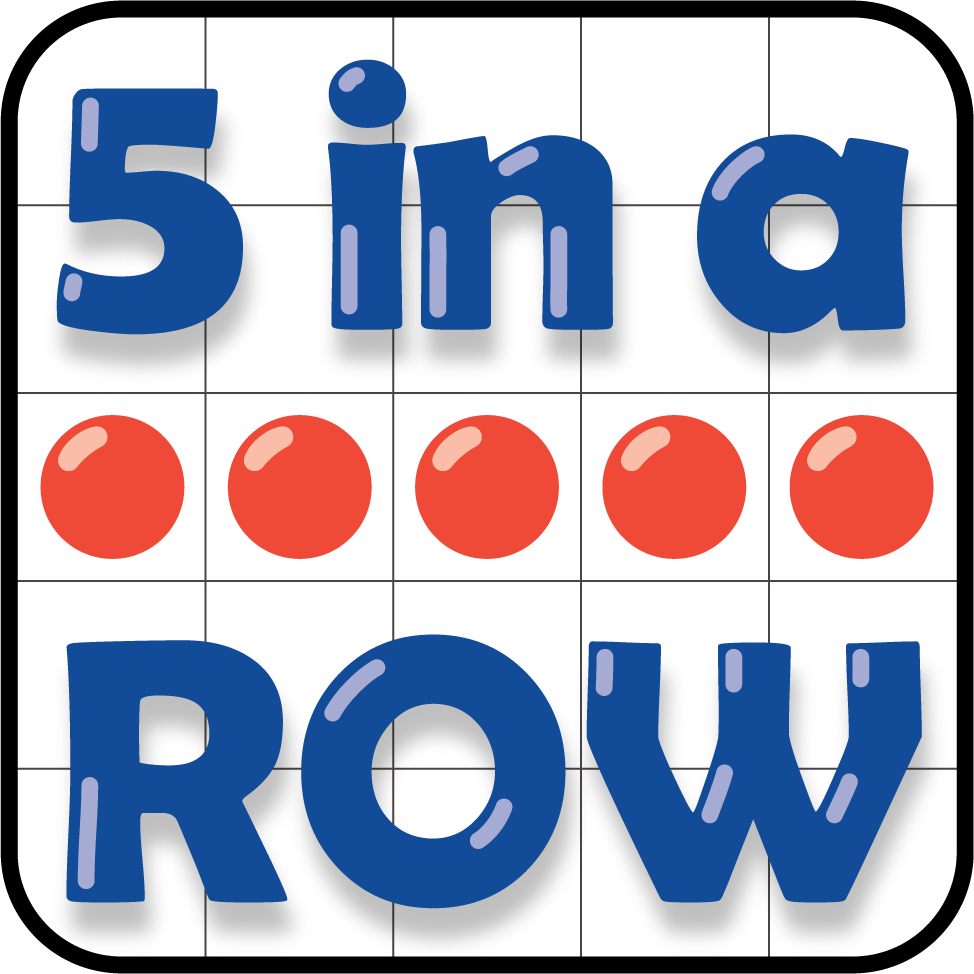 Get Your Numbers in Order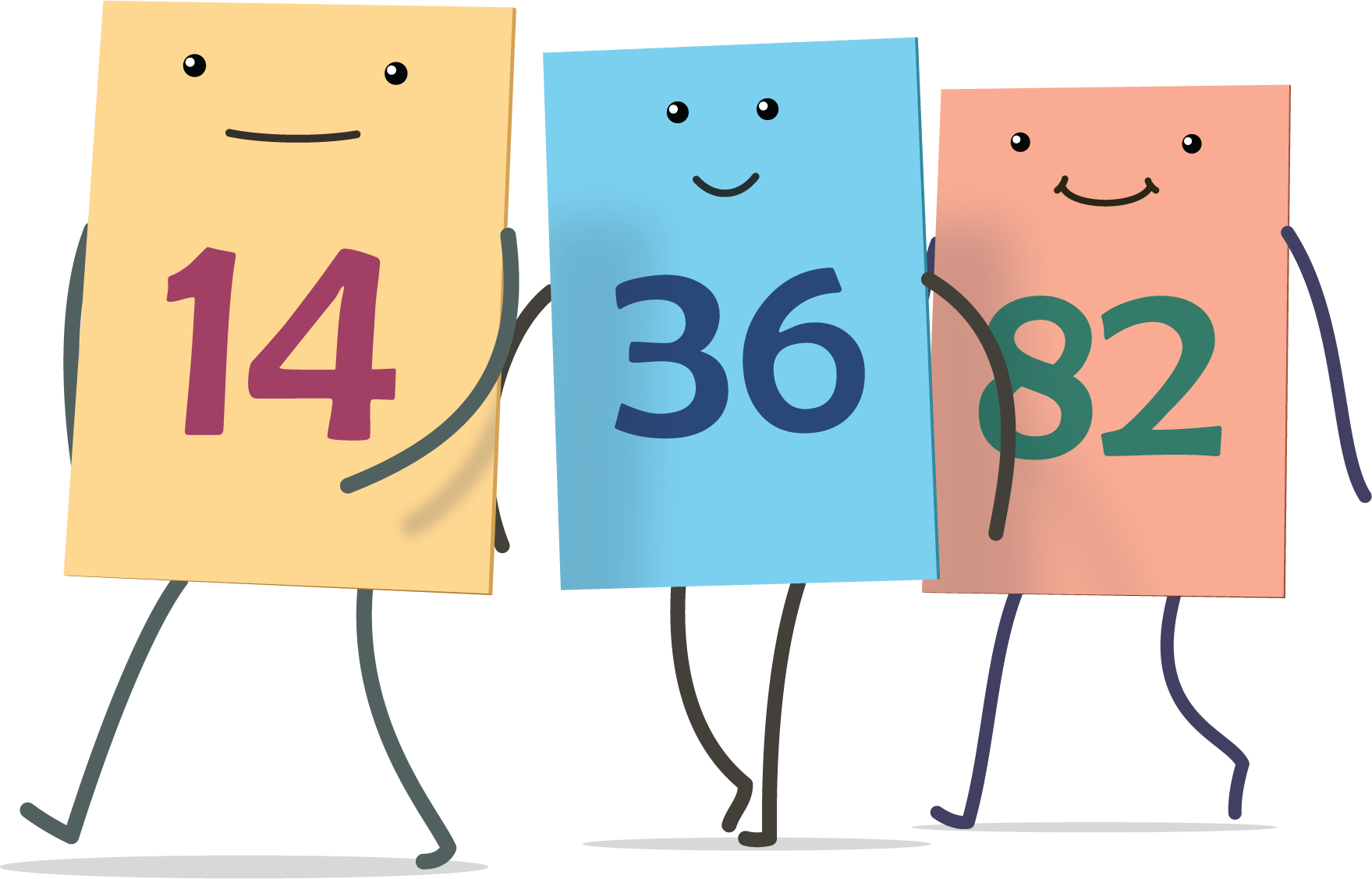 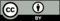 © CC BY 2021 Illustrative Mathematics®